Schreiben Sie zwei Begrüßungsaussage!**Schreiben Sie zwei Verabschiedungsaussage!**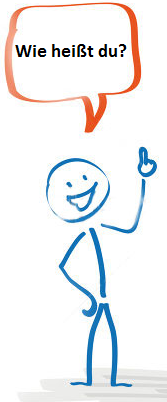 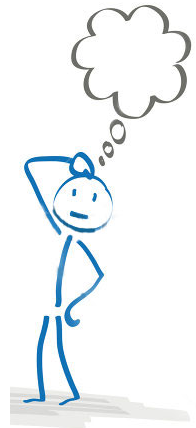 Bella:     ---------- bist du?Hanna:  Ich bin Hanna.Wer	b) Wiec)    Wie alt	d) WasBella:     ---------- ist dein Name?Hanna:  Mein Name ist Hanna.Wie alt	b) Wasc)    Wer	d) WieBeantworten Sie die Fragen!Wie geht es dir?Wie alt bist du?Wie ist deine Telefonnummer? (749-61-05)Wie ist deine Adresse?Was ist deine Glücknummer?DIE NUMMERzehn plus zwei ist __________dreizehn plus drei ist  __________achtzehn plus zwei ist __________neunzehn minus zwei ist __________dreizehn minus zwei ist __________eins minus eins ist __________KONJUGATION “SEIN”Herr Atabek _____ Deutschlehrer.          		a) bin       b) bist       c) ist         d) seid       e) sindIch _____ ein Schüler.	                             		a) sind     b) ist          c) seid      d) bin        e) bistIch und Ali _____ Freund.                          		a) seid      b) bin        c) bin       d) ist         e) sindFrau Yıldırım ist _____ Englischlehrerin		a) bist      b) ist	        c) sind     d) bin       e) seidFrank und Elise ______ glücklich.		a) seid	   b) bin	        c) sind     d) ist         e) bistDu _____ fleißig.			a) ist	   b) bist	        c) bin       d) sind      e) seidAdrian und du _____ faul.		a) seid	   b) bist	        c) ist         d) sind	e) bin